Date: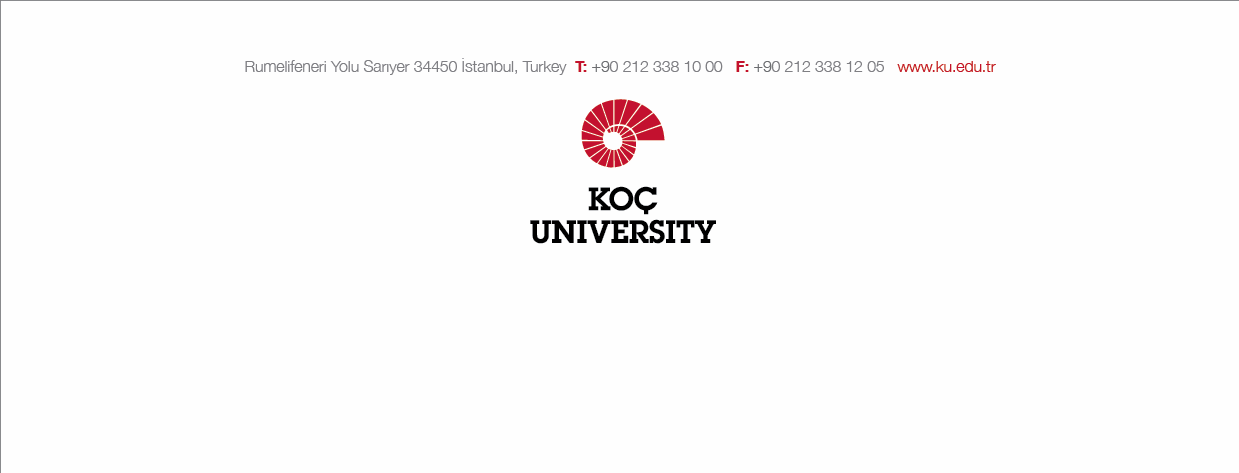 TO KOC UNIVERSITY OFFICE OF INTERNATIONAL PROGRAMS,I’m a undergradute/graduate student at the department of …………………………….… at Koc University. I was selected to participate in the Blended Intensive Programme titled “Exploring Aeneas Route” in the 202…/202… academic year with the Erasmus+ program.I would like to cancel my participation due to the matter of ……………………...Respectfully submitted to your attention.Name:Signature: